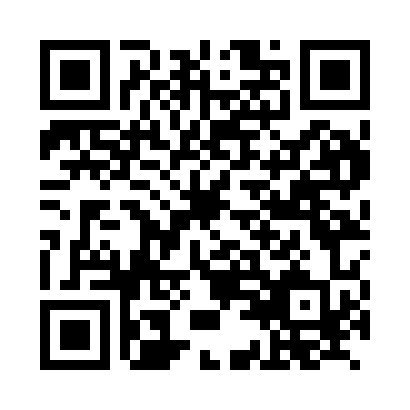 Prayer times for Bargen, GermanyWed 1 May 2024 - Fri 31 May 2024High Latitude Method: Angle Based RulePrayer Calculation Method: Muslim World LeagueAsar Calculation Method: ShafiPrayer times provided by https://www.salahtimes.comDateDayFajrSunriseDhuhrAsrMaghribIsha1Wed3:065:441:205:268:5611:262Thu3:055:421:205:268:5811:273Fri3:045:401:205:279:0011:274Sat3:035:381:205:289:0211:285Sun3:035:361:205:299:0411:296Mon3:025:341:195:299:0611:307Tue3:015:321:195:309:0711:308Wed3:005:301:195:319:0911:319Thu2:595:291:195:329:1111:3210Fri2:595:271:195:329:1311:3311Sat2:585:251:195:339:1511:3312Sun2:575:231:195:349:1611:3413Mon2:565:211:195:359:1811:3514Tue2:565:201:195:359:2011:3615Wed2:555:181:195:369:2111:3616Thu2:545:161:195:379:2311:3717Fri2:545:151:195:379:2511:3818Sat2:535:131:195:389:2611:3919Sun2:525:111:195:399:2811:3920Mon2:525:101:195:399:3011:4021Tue2:515:091:205:409:3111:4122Wed2:515:071:205:409:3311:4223Thu2:505:061:205:419:3411:4224Fri2:505:041:205:429:3611:4325Sat2:495:031:205:429:3711:4426Sun2:495:021:205:439:3911:4427Mon2:495:011:205:439:4011:4528Tue2:485:001:205:449:4211:4629Wed2:484:581:205:459:4311:4630Thu2:474:571:215:459:4411:4731Fri2:474:561:215:469:4611:48